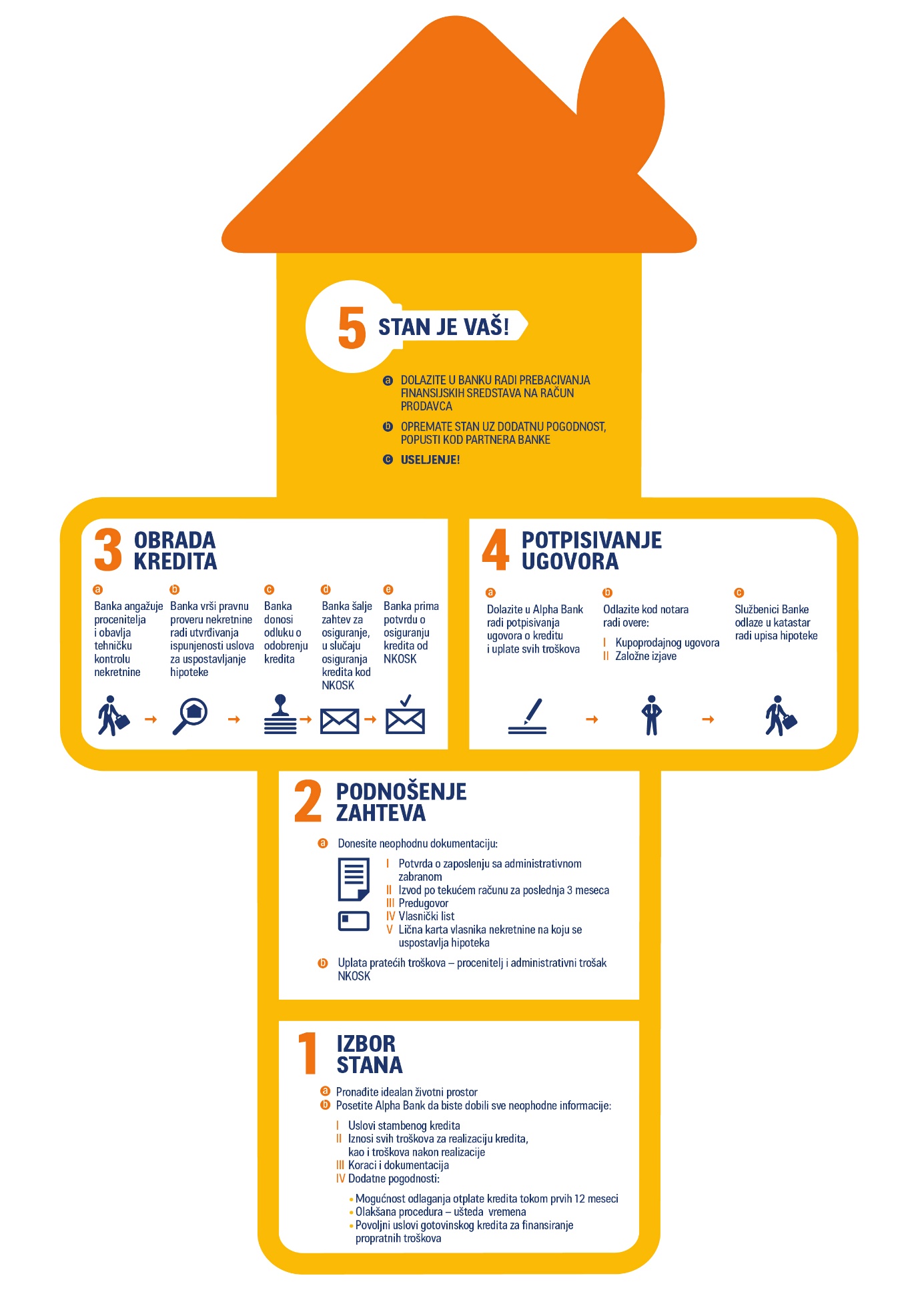 SPECIJALNA PONUDA ZA ZAPOSLENENIS-AALPHA BANK je za Vas, kao zaposlenog u NIS-U, pripremila posebnu ponudu po povlašćenim uslovima za stambene kredite sa osiguranjem kod NKOSK indeksirane u EUR.ALPHA BANK je za Vas, kao zaposlenog u NIS-U, pripremila posebnu ponudu po povlašćenim uslovima za stambene kredite sa osiguranjem kod NKOSK indeksirane u EUR.Izaberite uslove u skladu sa sopstvenim potrebama i mogućnostima:	Rok otplate prema Vašem izboru Iznos kredita prema Vašim potrebama Mogućnost odlaganja početka otplate kredita do 12 meseciKredit se može koristiti za kupovinu: stana, kuće, montažne kuće, nekretnine koja je već pod hipotekom, suvlasničkog dela, stana iz otkupaKredit se takođe može koristiti za otplatu postojećeg kredita kod druge banke sa ciljem smanjenja mesečne rate, i to uz mogućnost uključivanja i naknade za prevremenu otplatu u iznos kredita. Ušteda na manjem iznosu obračunate kamate za preostali rok otplate kreditaBez plaćanja naknade Banci za puštanje kredita u korišćenjeBez ponovnog plaćanja premije osiguranja kredita kod NKOSKBez plaćanja premije osiguranja života za preostali rok otplate kreditaMogućnost prihvatanja postojećeg osiguranja stana i postojeće reproceneMogućnost skraćenja ili produžetka preostalog roka otplate kreditaKoliko možete da uštedite?REPREZENTATIVNI PRIMER ZA PROMO ALPHA PLAN STAMBENI KREDIT ZA KUPOVINU NEPOKRETNOSTI SA OSIGURANJEM KOD NKOSK (INDEKSIRAN U EUR) ZA GROUP SALES KLIJENTE BANKE, OBRAČUN NA DAN 26.10.2016: NOMINALNA KAMATNA STOPA ZA PRVE DVE GODINE JE 2,59%, ODNOSNO ZA PREOSTALI PERIOD OTPLATE KREDITA JE 3,28% NA GODIŠNJEM NIVOU, PROMENLJIVA, PREMA FORMULI 6MEURIBOR / (1-(ORDEV/100)) + FIKSNA MARŽA BANKE  ZA PRVE DVE GODINE 2,83, ODNOSNO ZA PREOSTALI PERIOD OTPLATE KREDITA 3,52%; VREDNOST 6M EURIBOR-a NA DAN OBRAČUNA IZNOSI -0,212%. ORDEV JE BROJ KOJI JE JEDNAK ZVANIČNO OBJAVLJENOJ STOPI OBAVEZNE REZERVE NA DUGOROČNE DEVIZNE IZVORE UTVRĐENOJ OD STRANE NBS, NA DAN OBRAČUNA IZNOSI 13. KREDIT SE PUŠTA U DINARSKOJ PROTIVVREDNOSTI PO ZVANIČNOM SREDNJEM KURSU NBS NA DAN ISPLATE KREDITA, A MESEČNA RATA SE UPLAĆUJE, ODNOSNO KREDIT SE VRAĆA PO ZVANIČNOM SREDNJEM KURSU NBS NA DAN NAPLATE ANUITETA. OSTALI TROŠKOVI KOJI PADAJU NA TERET KORISNIKA I ULAZE U OBRAČUN EKS: TAKSA ZA UPIS HIPOTEKE RSD 20.000,00, IZRADA I OVERA ZALOŽNE IZJAVE KOD JAVNIH BELEŽNIKA RSD 10.080,00, GODIŠNJE OSIGURANJE NEPOKRETNOSTI EUR 40,00 (RSD 4.928,08), TROŠKOVI IZDAVANJA LISTA NEPOKRETNOSTI EUR 10,00 (RSD 1.232,02), TROŠKOVI PROCENE VREDNOSTI NEPOKRETNOSTI EUR 100,00 (RSD 12.320,19), TROŠKOVI REPROCENE VREDNOSTI NEPOKRETNOSTI (NA SVAKE 3 GODINE) EUR 50,00 (RSD 6.160,10), PREMIJA OSIGURANJA KOD NKOSK (1,75% OD IZNOSA KREDITA) EUR 525,00 (RSD 64.681,00); OBRADA ZAHTEVA KOD NKOSK EUR 30,00 (RSD 3.696,06), TROŠAK POVLAČENJA IZVEŠTAJA KREDITNOG BIROA RSD 246,00, TROŠKOVI IZDAVANJA MENICA RSD 100,00.Koliku uštedu Vam donosi da nastavite sa otplatom svog stambenog kredita u ALPHA BANK?¹   PODACI KOJI SE ODNOSE NA PRVI PRIMER – NAKNADE, TROŠKOVI, PROMENLJIVOST I ELEMENTI KAMATNE STOPE I DR., ODNOSE SE I NA DRUGI PRIMER, SEM EKS (POD 2. I 3.)                                                                                                                                                                                                                                                                                               ²   U OBRAČUN EKS SU UKLJUČENI TROŠKOVI U SKLADU SA  REPREZENTATIVNIM PRIMEROM NOVOG KREDITA ZA KUPOVINU NEPOKRETNOSTI (TABELA IZNAD), OSIM U SLUČAJU PREMIJE OSIGURANJA KOD NKOSK  0 RSD ( 0% OD IZNOSA KREDITA). ³ U OBRAČUN EKS NISU UKLJUČENI TROŠKOVI KOJE JE KLIJENT INICIJALNO PLATIO KOD DRUGE BANKE PRILIKOM ODOBRENJA POSTOJEĆEG STAMBENOG KREDITA,  VEĆ SAMO TROŠKOVI KOJI SE PLAĆAJU ZA PREOSTALI ROK  OTPLATE  ZA KOJI SE OBRAČUNAVA  EKS (trošak reprocene nepokretnosti, premija  osiguranja nepokretnosti, premija osiguranja života).  NOMINALNA KAMATNA STOPA JE OBRAČUNATA  PREMA FORMULI  6M EURIBOR  + 4,25 p.p. FIKSNA MARŽA BANKE. Ukoliko ste zainteresovani, sve informacije možete dobiti od naših zaposlenih u filijaliAlpha Bank FUTOŠKA 1A, NOVI SAD, telefon: 060 88 00 227 ili 021/545-434.